Lesson 14: HTML Links<h2> Top 5 Shoe Companies </h2><ol><li><a href=”http://www.nike.com”>Nike</a></li><li><a href=”http://www.converse.com”>Converse</a></li><li><a href=”http://adidas.com”>Adidas</a></li><li><a href=”http://puma.com”>Puma</a></li><li><a href=”http://www.vans.com”>Vans</a></li></ol><p>Strangely, <a href = “http://www.reebok.com”>Reebok</a> did not make the top five.</p>Screen Shot of what the page would look like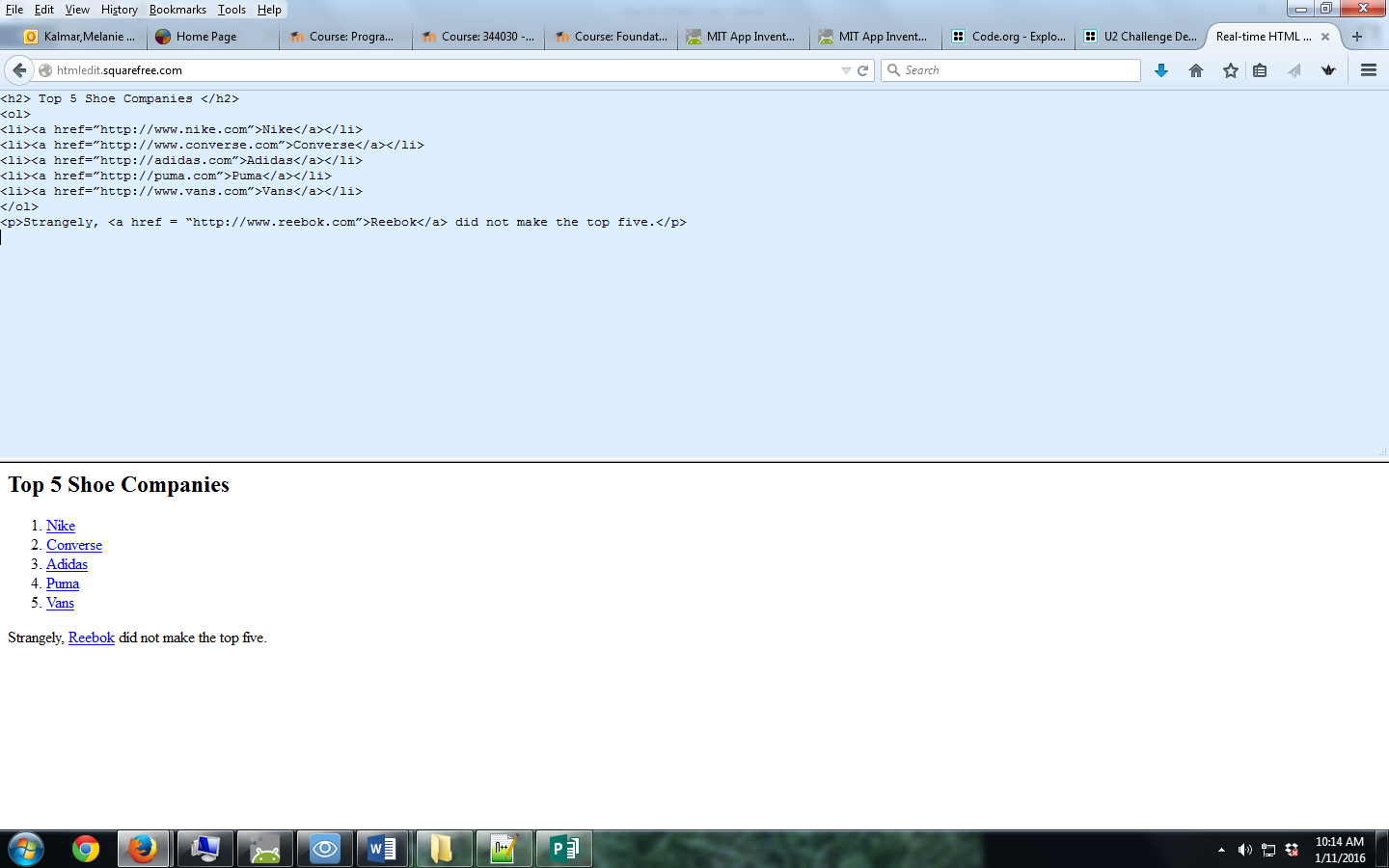 UNIT
3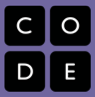 Overview			Student’s will create an html page that includes hyperlinksLesson Summary
Students will create a basic web page using that include HTML hyperlinks. (5 top Shoe companies – see below)
Each hyperlink reference points to an actual website URL starting with http://
After the “clickable” words, the hyperlink anchor (the a) is turned off – if you forget to turn off the </a> then the entire page after that will be underlined)If desired, you can have students go to an online editor such as http://htmledit.squarefree.com to see the page that they are creatingCS Content	
			Students will use a K-W-L to activate prior knowledge and prepare for inquiry for this lesson.Review html tags with students.Discuss hyperlinks with students..ObjectivesStudents will be able to:Create a web page that includes hyperlinks to other working web pagesMaterials and PrepNotepad ++ (if applicable)Online html editorResourcesStudent DocumentsCode StudioN/AVideoN/AAssessmentsNotesOnline Editor: http://htmledit.squarefree.com/